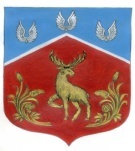 Администрация Громовского сельского поселения Приозерского муниципального районаЛенинградской областиРАСПОРЯЖЕНИЕ«16» октября 2023 года                             № 98-р«О проведении месячника по благоустройству и улучшению санитарного состояния территории Громовского сельского поселения Приозерского муниципального района Ленинградской области»В соответствии с Федеральным законом от 06 октября 2003 года № 131-ФЗ «Об общих принципах организации местного самоуправления в Российской Федерации», в целях повышения уровня благоустройства и санитарного состояния, руководствуясь Уставом Громовского сельского поселения Приозерского муниципального района Ленинградской области:1. Объявить месячник по благоустройству и улучшению санитарного состояния территории Громовского сельского поселения в период с 17 октября 2023г. по 31 октября 2023г.2.Создать штаб по проведению благоустройства на территории Громовского сельского поселения. (Приложение №1)3.Закрепить территорию по санитарной уборке за учреждениями, предприятиями и организациями расположенных на территории Громовского сельского поселения. (Приложение № 2).4.Провести широкую разъяснительную работу по привлечению населения, предприятий и предпринимателей к участию в работах по благоустройству.5.Контроль за исполнением данного распоряжения оставляю за собой.Глава администрации                                                                                               А.П. КутузовЮнусова З.Р. т. 8(81379)99-471РАЗОСЛАНО: Дело-2,  Прокуратура-1, ТСН Строителе 10, ЗАО «ТВЭЛОблСервис», ООО «Энерго-Ресурс», МДОУ25,МДОУ35, МУК КСК Громово, ООО Время, ЗАО Водолей, ЗОА Зодчий, ООО Громовский бетон, ООО «Магнит»Приложение № 1к распоряжению администрации  Громовского сельского поселения№ 98 от 16.10.2023г.ШТАБпо благоустройству при администрации Громовского сельского поселения.1. Кутузов А.П. – председатель штаба, глава администрации;2. Юнусова З.Р. – зам. председатель, специалист администрации;3. Станкевич Т.А. – член штаба, директор Красноармейской школы;4. Шкредова Е.А. – член штаба, зав. детсадом № 25 п. Громово;5. Пирогова Т.Н. – член штаба, зав. детсадом № 35, п. ст. Громово;6. Иванова С.В. – директор МУК КСК «Громово»;7. Самусько Л.Н. – филиал МУК КСК «Громово»;8. Джумов Е.С. – председатель ТСН Строителей 10;9. Кускова Т.Ф.- староста п.ст.Громово;10. Егоров А.Е. – староста п. Владимировка;11. Кулёмин Ф.А.– староста п. Приладожское;12. Попова И.В. – староста п. Красноармейское,п. Славянка, п.Гречухино;13. Крыгин С.Н. –староста п.Яблоновка;14. Солнцева С.Е. –староста п.Портовое, п.Соловьево15. Миренкова В.Г.- староста п.Новинка.Приложение № 2к распоряжению администрации  Громовского сельского поселения№ 98 от 16.10.2023г.С П И С О Кпредприятий, организаций, учреждений, за которыми закреплена территория по санитарной уборке в Громовском СП.Поселок ГромовоКрасноармейская ООШ – территория школы по периметру забора + 5м, стадион.Дом культуры КСК п. Громово – сквер, детская площадка у дома №4.Детский сад п. Громово – территория по периметру + 5м.Участок ЖКХ п. Громово – придомовые территории 10м, детские площадки, центральная площадь, стоянки, рынок.Администрация Громовского сельского поселения – территория от дома № 6 до автобусной остановки, хоккейная коробка, веревочный парк.Предприниматели – Гладкова Л.Н., Фарафонова Л.Н., Гамаюнов Сергей В. – территории вокруг магазинов на расстоянии 5 м.ООО «Энерго-Ресурс» - территория по периметру котельной, угольный склад, между котельной и региональной дорогой.Поселок ст. ГромовоУчасток ЖКХ п. ст. Громово – придомовые территории 10м, детские площадки;ТСН «Строителей 10» –придомовая территория 10м, детская площадка, стоянка автомобилей;Детский сад п. ст. Громово – территория по периметру + 5 метров;МУК КСК п. ст. Громово – территория у памятника, детская площадка у д. 8 по ул. Строителей, веревочный парк;ЗАО «Водолей» - территория вокруг магазина + 15 метров, стоянка;Магазин Приозерского ПО – территория перед магазином + 15 метров;Магазин «Кузя» - территория вокруг магазина + 5 метров;Магазин ООО «УРАН»- территория вокруг магазина + 5 метров;ИП Занин А.Ю. «пункт выдачи OZON» - территория перед пунктом выдачи + 5 метров;Магазин «Магнит» -  территория вокруг магазина + 10 метров;«Строительная база Громово» - территория вокруг базы;ООО «Громовский бетон» - территория вокруг предприятия + 15 метров;ООО «Время» - территория вокруг предприятия + 15 метров;ЗАО «Зодчий» - территория вокруг предприятия + 15 метров;ООО «Энерго-Ресурс» - территория по периметру котельной + 15 метров, развилка дорог напротив железнодорожного переезда. Территория у котельной  +15 м. в п. Владимировка;Магазины: п. Портовое – Иванова Т.Г., Гладкова Л.Н., п. Красноармейское – Лебедев Д.В., Попова И.В., п. Приладожское – Громова Т.В., п. Владимировка – Попова В.В., п. Яблоновка-Поляков А.Ю. – территории вокруг магазинов на расстоянии 10м.